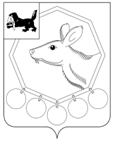 06.07.2020 № 133п/20РОССИЙСКАЯ ФЕДЕРАЦИЯИРКУТСКАЯ ОБЛАСТЬБАЯНДАЕВСКИЙ РАЙОНАДМИНИСТРАЦИЯПОСТАНОВЛЕНИЕО ВНЕСЕНИИ ИЗМЕНЕНИЙ В  ПЕРЕЧЕНЬ ПРОЕКТОВ НАРОДНЫХ ИНИЦИАТИВ, ПОРЯДОК ОРГАНИЗАЦИИ РАБОТЫ ПО ИСПОЛНЕНИЮ РАСХОДНЫХ ОБЯЗАТЕЛЬСТВ МУНИЦИПАЛЬНОГО ОБРАЗОВАНИЯ «БАЯНДАЕВСКИЙ РАЙОН» В 2020 ГОДУВ целях эффективной реализации в 2020 году мероприятий перечня проектов народных инициатив, утвержденных решением Думы муниципального образования «Баяндаевский район» от 17.06.2020 г. № 9/2, в соответствии с Положением о предоставлении и расходовании субсидий из областного бюджета местным бюджетам в целях софинансирования расходных обязательств муниципальных образований Иркутской области на реализацию мероприятий перечня проектов народных инициатив, утвержденным постановлением Правительства Иркутской области от 14 февраля 2019 года № 108-пп, руководствуясь п.1 ст.78.1, п.1 ст.86, ст. 161 Бюджетного кодекса Российской Федерации, Уставом муниципального образования «Баяндаевский район»,ПОСТАНОВЛЯЮ:1. Внести изменения в перечень проектов народных инициатив и порядок организации работы по исполнению расходных обязательств муниципального образования «Баяндаевский район» в 2020 году, утвержденный постановлением администрации МО «Баяндаевский район» от 27.01.2020 г. № 12п/20 путем изложения в новой редакции.2. Настоящее постановление подлежит официальному опубликованию в газете «Заря» и размещению в информационно-телекоммуникационной сети «Интернет».3. Контроль за исполнением постановления возложить на первого заместителя мэра Борхонова А.А.Мэр МО «Баяндаевский район»А.П.ТабинаевПриложение N 1
к постановлению мэра МО «Баяндаевский район»от «__» июля 2020г. №______Перечень проектов народных инициатив в 2020 годуПриложение N 2
к постановлению мэра МО «Баяндаевский район»от «___» июля 2020 г. №______Порядок организации работы по исполнению расходных обязательств муниципального образования «Баяндаевский район»1. Настоящий Порядок определяет сроки и направления деятельности структурных подразделений администрации МО «Баяндаевский район» по реализации мероприятий Перечня проектов народных инициатив в МО «Баяндаевский район»  в 2020 году (далее - Перечень), а также регулирует расходование денежных средств из областного и местного бюджетов на эти цели в соответствии с Положением о предоставлении и расходовании  субсидий из областного бюджета местным бюджетам в целях софинансирования расходных обязательств муниципальных образований Иркутской области на реализацию мероприятий перечня проектов народных инициатив, утвержденным постановлением Правительства Иркутской области от 14 февраля 2019 года N 108-пп (далее - Положение о субсидии). 2. В 2020 году подлежат исполнению следующие мероприятия:
1) управлением образования администрации МО «Баяндаевский район» с привлечением подведомственных учреждений:- Приобретение оборудования для медицинских кабинетов в соответствии со Стандартом оснащения медицинского блока отделения организации медицинской помощи несовершеннолетним в образовательных организациях: МБОУ Загатуйская СОШ, МБОУ Нагалыкская СОШ, МБОУ Тургеневская СОШ, МБОУ Нагалыкский детский сад, МБДОУ Баяндаевский детский сад № 2;- Установка видеонаблюдения в МБОУ Хоготовская  СОШ, МБДОУ Баяндаевский детский сад № 2, МБОУ Баяндаевская СОШ, МБОУ Загатуйская СОШ, МБОУ Хатар-Хадайская СОШ, МБОУ Кырменская СОШ, МБОУ Нагалыкская СОШ, МБОУ Покровская СОШ, МБОУ Половинская СОШ;- Приобретение резервных источников питания для МБОУ Половинская СОШ, МБОУ Покровская СОШ, МБОУ Кырменская ООШ, МБОУ Гаханская СОШ, МБОУ Кокоринская ООШ, МБОУ Люрская СОШ, МБОУ Тургеневский детский сад;- Установка автоматизированной пожарной системы (АПС) в МБДОУ Люрский детский сад, Нагалыкский детский сад, МБДОУ Баяндаевский детский сад №3, МБДОУ Васильевский детский сад, МБДОУ Покровский детский сад, МБОУ Покровская СОШ, МБОУ Кокоринская ООШ, МБОУ Хатар-Хадайская СОШ, МБОУ Загатуйская СОШ, МБОУ Люрская СОШ, МБОУ Нагалыкская СОШ, МБОУ Половинская СОШ, МБОУ Васильевская СОШ,МБОУ Баяндаевская СОШ, МБОУ Кырменская СОШ, МБОУ Тургеневская СОШ, МБДОУ Шаманский детский сад;- Организация текущего ремонта санузлов МБОУ «Хоготовская СОШ»;- Приобретение разделочных столов в МБДОУ Люрский детский сад;- Приобретение оргтехники и видеокамеры для МБУ ДО Баяндаевская ДЮСШ;-Приобретение ГДЗК (газодымозащитный комплекс) для дошкольных и общеобразовательных учреждений МО "Баяндаевский район";- Приобретение оборудования СКУД (система контроля и управления доступом) для МБОУ Хоготовская СОШ, МБДОУ Баяндаевский детский сад № 2;- Приобретение оргтехники для МБУ ДО Дом Детского творчества;- Приобретение лакокрасочных материалов для текущего ремонта спортивного зала МБОУ Баяндаевская СОШ.
2) Отделом культуры администрации МО «Баяндаевский район» с привлечением подведомственных учреждений:- Приобретение оргтехники, мебели и оборудования для МБУК Баяндаевский Этнографический музей;- Организация текущего ремонта МБУК Межпоселенческая центральная библиотека;- Приобретение столов и стульев для МБУ ДО Баяндаевская детская школа искусств.3. Администрация МО «Баяндаевский район» в лице отдела экономики и охраны труда администрации МО «Баяндаевский район» проводит организационную работу, необходимую для заключения с министерством экономического развития Иркутской области соглашения о предоставлении и расходовании в 2020 году субсидии из областного бюджета бюджету МО «Баяндаевский район» в целях софинансирования расходных обязательств на реализацию мероприятий Перечня проектов народных инициатив.
4. Исполнение мероприятий Перечня предусматривается в пределах доведенных лимитов бюджетных обязательств с соблюдением процедур, предусмотренных Федеральным законом "О контрактной системе в сфере закупок товаров, работ, услуг для обеспечения государственных и муниципальных нужд".
5. Предоставление финансового обеспечения реализации мероприятий Перечня подведомственными бюджетными учреждениями предусматривается с учетом требований абзацев 2, 4 пункта 1 статьи 78.1 Бюджетного кодекса Российской Федерации, в соответствии с Порядком предоставления субсидии на иные цели муниципальным бюджетным и автономным учреждениям муниципального образования «Баяндаевский район», утвержденным постановлением администрации муниципального образования «Баяндаевский район» от 13.10.2010 г. № 184.6. В случае образования экономии субсидий в результате осуществления закупок товаров, работ и услуг для обеспечения муниципальных нужд, изменения конъюнктуры цен, расторжения контракта, невыполнения мероприятий по иным причинам в рамках реализации мероприятий Перечня, учреждения, подведомственные структурным подразделениям администрации МО «Баяндаевский район», привлекаемые к реализации мероприятий Перечня, в течение 2 (двух) рабочих дней со дня образования такой экономии направляют информацию о сложившейся экономии в структурные подразделения администрации МО «Баяндаевский район», ответственные за  реализацию мероприятий Перечня.Структурные подразделения администрации МО «Баяндаевский район», ответственные за реализацию мероприятий Перечня, в течение 4 (четырех) рабочих дней со дня выявления такой экономии направляют в отдел экономики и охраны труда администрации МО «Баяндаевский район» информацию о размере образовавшейся экономии по каждому мероприятию, предложения по перераспределению экономии.Использование полученной экономии осуществляется в соответствии с Положением о субсидии.
7. В целях координации работы и подготовки отчета об использовании субсидии должностные лица администрации МО «Баяндаевский район», ответственные за реализацию мероприятий Перечня, обеспечивают представление в Отдел экономики и охраны труда администрации МО «Баяндаевский район»:1) в течение 10 (десяти) рабочих дней со дня выполнения мероприятия перечня проектов народных инициатив - копии документов, подтверждающих выполнение работ, оказание услуг, приобретение товаров;
2) в течение 10 (десяти) рабочих дней со дня выполнения мероприятия перечня проектов народных инициатив  - фотоматериалов (в электронном виде) и информацию о подрядчике (исполнителе, поставщике), цене муниципального контракта для размещения на официальном сайте МО «Баяндаевский район» в информационно-телекоммуникационной сети «Интернет» ("до реализации" и "после реализации" мероприятия Перечня).
8. Неиспользованный остаток субсидии подлежит возврату администраторами доходов МО «Баяндаевский район» в областной бюджет в соответствии с законодательством Российской Федерации.№ п/пНаименование мероприятияОбъем финансирования - всего, руб.в том числе из:в том числе из:в том числе из:Ответственные должностные лица администрации МО «Баяндаевский район»№ п/пНаименование мероприятияОбъем финансирования - всего, руб.областного бюджета, руб.областного бюджета, руб.местного        бюджета, руб.Ответственные должностные лица администрации МО «Баяндаевский район»1Приобретение оборудования для медицинских кабинетов в соответствии со Стандартом оснащения медицинского блока отделения организации медицинской помощи несовершеннолетним в образовательных организациях: МБОУ Загатуйская СОШ, МБОУ Нагалыкская СОШ, МБОУ Тургеневская СОШ, МБОУ Нагалыкский детский сад, МБДОУ Баяндаевский детский сад № 2455750,00432960,34432960,3422789,66Начальник управления образования администрации МО «Баяндаевский район»Миронова О.Л.2Установка видеонаблюдения в МБОУ Хоготовская  СОШ, МБДОУ Баяндаевский детский сад № 2, МБОУ Баяндаевская СОШ, МБОУ Загатуйская СОШ, МБОУ Хатар-Хадайская СОШ, МБОУ Кырменская СОШ, МБОУ Нагалыкская СОШ, МБОУ Покровская СОШ, МБОУ Половинская СОШ497573,50472692,47472692,4724881,03Начальник управления образования администрации МО «Баяндаевский район»Миронова О.Л.3Приобретение резервных источников питания для МБОУ Половинская СОШ, МБОУ Покровская СОШ, МБОУ Кырменская ООШ, МБОУ Гаханская СОШ, МБОУ Кокоринская ООШ, МБОУ Люрская СОШ, МБОУ Тургеневский детский сад475000,00451250,00451250,0023750,00Начальник управления образования администрации МО «Баяндаевский район»Миронова О.Л.4Установка автоматизированной пожарной системы (АПС) в МБДОУ Люрский детский сад, Нагалыкский детский сад, МБДОУ Баяндаевский детский сад №3, МБДОУ Васильевский детский сад, МБДОУ Покровский детский сад, МБОУ Покровская СОШ, МБОУ Кокоринская ООШ, МБОУ Хатар-Хадайская СОШ, МБОУ Загатуйская СОШ, МБОУ Люрская СОШ, МБОУ Нагалыкская СОШ, МБОУ Половинская СОШ, МБОУ Васильевская СОШ,МБОУ Баяндаевская СОШ, МБОУ Кырменская СОШ, МБОУ Тургеневская СОШ, МБДОУ Шаманский детский сад599867,50569874,00569874,0029993,5Начальник управления образования администрации МО «Баяндаевский район»Миронова О.Л.5Организация текущего ремонта санузлов МБОУ «Хоготовская СОШ»45000,0042750,0042750,002250,00Начальник управления образования администрации МО «Баяндаевский район»Миронова О.Л.6Приобретение разделочных столов в МБДОУ Люрский детский сад13000,0012350,0012350,00650,00Начальник управления образования администрации МО «Баяндаевский район»Миронова О.Л.7Приобретение оргтехники, мебели и оборудования для МБУК Баяндаевский Этнографический музей200000,00190000,00190000,0010000,00Начальник отдела культуры администрации МО «Баяндаевский район»Хабеев И.Л.8Организация текущего ремонта МБУК Межпоселенческая центральная библиотека100000,0095000,0095000,005000,00Начальник отдела культуры администрации МО «Баяндаевский район»Хабеев И.Л.9Приобретение столов и стульев для МБУ ДО Баяндаевская детская школа искусств70000,0066500,0066500,003500,00Начальник отдела культуры администрации МО «Баяндаевский район»Хабеев И.Л.10Приобретение оргтехники и видеокамеры для МБУ ДО Баяндаевская ДЮСШ75000,0071250,0071250,003750,00Начальник управления образования администрации МО «Баяндаевский район»Миронова О.Л.дополнительные мероприятия:Приобретение ГДЗК (газодымозащитный комплекс) для дошкольных и общеобразовательных учреждений МО "Баяндаевский район"145000,00137749,31137749,317250,69Начальник управления образования администрации МО «Баяндаевский район»Миронова О.Л.Приобретение оборудования СКУД (система контроля и управления доступом) для МБОУ Хоготовская СОШ, МБДОУ Баяндаевский детский сад № 278728,0074791,2374791,233936,77Начальник управления образования администрации МО «Баяндаевский район»Миронова О.Л.Приобретение оргтехники для МБУ ДО Дом Детского творчества100548,0095520,1295520,125027,88Начальник управления образования администрации МО «Баяндаевский район»Миронова О.Л.Приобретение лакокрасочных материалов для текущего ремонта спортивного зала МБОУ Баяндаевская СОШ40000,0037999,8137999,812000,19Начальник управления образования администрации МО «Баяндаевский район»Миронова О.Л.3169700,003 011 200,003 011 200,00158 500,00